市国资委履行出资人职责企业违规经营投资问题线索查处工作流程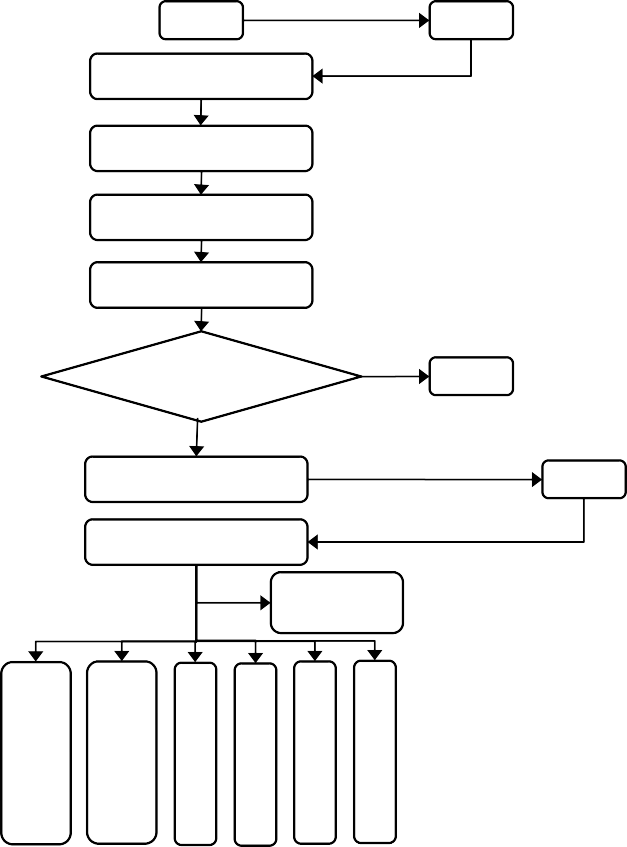 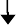 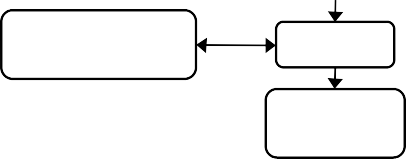 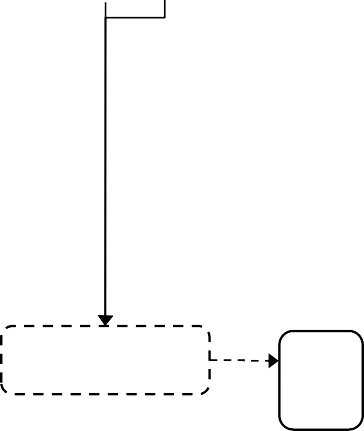 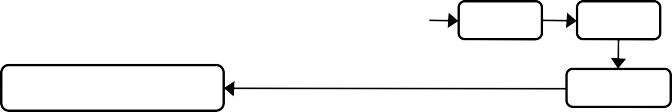 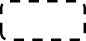 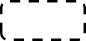 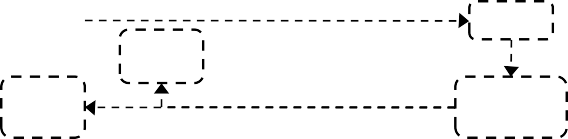 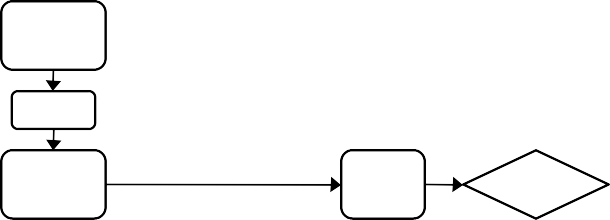 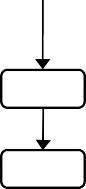 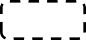 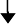 责任人涉及子企业核查组追责机构主管负责人领导机构党委国资委受理受理受理录入管理台账阅批受理初步核实制定初核方案开展核实撰写初步核实报告是否发现违规事实	否或涉嫌违纪违法审批分类处置是提出分类处置建议分类处置通报相应纪检监察机构移交    联合   移   移   移   移子企    核查   送   送   送   送业并     或    有   纪   监   国督办    专项   关   检   察   资        核查   部   监   司   委               门        法   审批报送自查资料和报送自查资料和印发核制定核查工作方案审批       由国资委移交的问题线索备案自查报告自查报告查通知国资委移交的问题线索核查违规事实、责任认定听取意见违规事实、责任认定听取意见开展核查国资委移交的问题线索撰写核查国资委移交的问题线索工作报告国资委移交的问题线索处理决定书面告知提出初步处理意见相关部门办结后视情况提出处理意见督促落实处理决定复核按程序做复核决定审议 由审 议 处理决定国资委移交的问题线索处理决定书面告知并征求党委组织人事、纪检监察、薪相关部门办结后视情况提出处理意见督促落实处理决定复核按程序做复核决定审批审议 由审 议 处理决定国资委移交的问题线索处理处理决定书面告知相关部门办结后视情况提出处理意见督促落实处理决定复核按程序做复核决定审议 由审 议 处理决定国资委移交的问题线索处理决定处理决定书面告知相关部门办结后视情况提出处理意见督促落实处理决定复核按程序做复核决定审议 由审 议 处理决定国资委移交的问题线索申诉处理决定书面告知相关部门办结后视情况提出处理意见督促落实处理决定复核按程序做复核决定审议 由审 议 处理决定国资委移交的问题线索书面处理决定书面告知相关部门办结后视情况提出处理意见督促落实处理决定复核按程序做复核决定审议 由审 议 处理决定国资委移交的问题线索备案告知处理决定书面告知相关部门办结后视情况提出处理意见督促落实处理决定复核按程序做复核决定审议 由审 议 处理决定国资委移交的问题线索整改制定整改方案整改报送整改报告印发整改通知否审核         是否评估         通过是       由国资委移交的问题线索备案销号销号存档存档